В целях содействия развитию и реализации лидерского потенциала детей и эффективного взаимодействия детских и иных общественных объединений с образовательными организациями и в соответствии с муниципальной программой «Развитие образования в городе Ярославле» на 2023–2025 годыПРИКАЗЫВАЮ:1. Провести с 31 января по 14 февраля 2023 года Городской форум детских общественных объединений города Ярославля «ЯрСтарт» в заочном формате.2. Поручить организацию и проведение городского форума детских общественных объединений города Ярославля «ЯрСтарт» муниципальному образовательному учреждению дополнительного образования Культурно-образовательному центру «ЛАД»,  муниципальному образовательному учреждению дополнительного образования «Дом творчества Красноперекопского района», муниципальному образовательному учреждению дополнительного образования Детскому центру «Восхождение», муниципальному образовательному учреждению дополнительного образования Центру внешкольной работы «Глория», муниципальному образовательному учреждению дополнительного образования Центру детского творчества «Витязь».3. Утвердить положение Городского форума детских общественных объединений города Ярославля «ЯрСтарт» (приложение).4. Директору муниципального образовательного учреждения дополнительного образования Культурно-образовательного центра «ЛАД» (Брожевич И.В.):4.1. Представить в департамент на согласование заместителю директора департамента (Ильина Е.А.) смету расходов на проведение Городской форум детских общественных объединений города Ярославля «ЯрСтарт».4.2. Произвести оплату расходов в соответствии со сметой за счет средств, предусмотренных муниципальной программой «Развитие образования в городе Ярославле» на 2023–2025 годы.5. Контроль за исполнением приказа возложить на начальника отдела дополнительного образования и воспитательной работы Абрамову Е.Г.Директор департамента                                                                                              Е.А.ИвановаПриложение УТВЕРЖДЕНОприказом департамента образования мэрии города  Ярославля от 20.01.2023 № 01-05/54Положение о проведении городского форума детских  общественных объединений города Ярославля «ЯрСтарт»Общие положенияУчредителем городского форума детских общественных объединений города Ярославля «ЯрСтарт» (далее – форум) является департамент образования мэрии города Ярославля.Организаторы форума: муниципальные образовательные учреждения дополнительного образования: Культурно – образовательный центр «ЛАД» (Брожевич И.В.), «Дом творчества Красноперекопского района» (Зиновьева Л.Д.), Детский центр «Восхождение» (Хайкина О.В.), Центр внешкольной работы «Глория» (Балуева Е.В.), Центр детского творчества «Витязь» (Мирошникова М.В.).Цель форума:содействие развитию и реализации лидерского потенциала детей и эффективного взаимодействия детских и иных общественных объединений с образовательными организациями.Задачи форума:создание условий для приобретения обучающимися социально одобряемого опыта индивидуальной и общественной деятельности;повышение мотивации и стимулирование детей, состоящих в объединениях к участию в активной реализации социальных инициатив;организация и участие детей в общественно-полезной деятельности;создание условий для самостоятельного выбора детьми форм и способов своего участия в деятельности объединений;формирование активной жизненной позиции учащихся.Время и место проведения форумаФорум проводится с 31.01.2023 по 14.02.2023г. в заочном формате.Видеоматериалы размещаются на интернет-ресурсах, в социальной сети ВКонтакте: департамента образования мэрии города Ярославля, образовательных организаций.Участники форумаВ форуме принимают участие детские и иные общественные объединения, лидеры ученического самоуправления муниципальных образовательных учреждений города Ярославля.Условия и порядок проведения форумаДля презентации опыта работы на форуме необходимо подать заявку и видео материал об общественных объединениях социально-гуманитарной направленности, которое функционирует на базе МОУ.Видео материал должен содержать в себе:краткую информацию об общественном объединении (название, на базе какого учреждения существует, дату создания. количество человек);какие планы и проекты удалось реализовать за 2021-2022 учебный год;планы и проекты на 2022-2023 учебный год.Длительность видеоролика должна составлять не более 3 минут.Заявку необходимо подать в срок до 31.01.2023 года на электронный         адрес yar.start@mail.ru  Видео материал необходимо в срок с 31.01. 2023 по 10.02.2023 гг. разместить в сообществе образовательной организации в социальной сети «Вконтакте», на базе которой действует общественное объединение.Обязательными условиями участия  в Форуме является наличие  в публикации хештегов: #ЯрСтарт2023,  #образованиеЯрославльПодведение итогов и награждениеОрганизаторы Форума размещают пост – релиз об итогах, а так же посты всех участников  в официальном сообществе Городского координационного совета учащихся ВКонтакте https://vk.com/gksyar  не позднее 14.02.2023 года.В срок до 16.02.2023 года, все участники Форума получают электронные сертификаты.Дополнительная информация:Мутовкина Екатерина Евгеньевна – куратор Городского координационного совета учащихся МОУ ДО ДЦ Детский центр «Восхождение», тел: 30 – 22 – 96;                              8-960- 526 – 48 – 94.Куканова Нина Михайловна – педагог-организатор	 МОУ	КОЦ «ЛАД», куратор Районного координационного совета,      тел: 8-905-130-55-81, miit-kykanova@rambler.ruФорма заявки на Форум 
(на бланке учреждения)Заявкана Форум детских   общественных объединений города Ярославля «ЯрСтарт»Руководитель, подпись, печать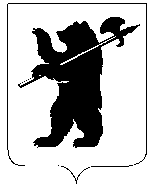 ДЕПАРТАМЕНТ ОБРАЗОВАНИЯМЭРИИ ГОРОДА ЯРОСЛАВЛЯПРИКАЗДЕПАРТАМЕНТ ОБРАЗОВАНИЯМЭРИИ ГОРОДА ЯРОСЛАВЛЯПРИКАЗДЕПАРТАМЕНТ ОБРАЗОВАНИЯМЭРИИ ГОРОДА ЯРОСЛАВЛЯПРИКАЗ20.01.202320.01.2023№ 01-05/54О проведении  городского форума детских общественных объединений города Ярославля «ЯрСтарт»Название ОУНаименование представляемогообъединения ФИО ответственного, контактные данные, номер телефона